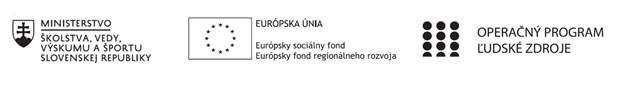 Správa o činnosti pedagogického klubu Príloha:Prezenčná listina zo stretnutia pedagogického klubuMgr. Magdaléna KartáčováMgr. Daniela KurucováMgr. Miroslava MurgašováMgr. Katarína VrťováPríloha správy o činnosti pedagogického klubu                                                                                             PREZENČNÁ LISTINAMiesto konania stretnutia: ZŠ s MŠ Štefana MoysesaDátum konania stretnutia: 05.11.2020Trvanie stretnutia: 13.30 – 16.30Zoznam účastníkov/členov pedagogického klubu:Meno prizvaných odborníkov/iných účastníkov, ktorí nie sú členmi pedagogického klubu  a podpis/y:Prioritná osVzdelávanieŠpecifický cieľ1.1.1 Zvýšiť inkluzívnosť a rovnaký prístup ku
kvalitnému vzdelávaniu a zlepšiť výsledky a
kompetencie detí a žiakovPrijímateľZákladná škola s materskou školou Štefana Moysesa, Námestie Štefana Moysesa 23, 974 01 Banská BystricaNázov projektuZvýšenie kvality vzdelávania na Základná škola s materskou školou Štefana Moysesa v Banskej BystriciKód projektu  ITMS2014+312011T411Názov pedagogického klubu Pedagogický klub PRÍRODOVEDNÝCH PREDMETOVDátum stretnutia  pedagogického klubu05.11.2020Miesto stretnutia  pedagogického klubuZŠ s MŠ Štefana MoysesaMeno koordinátora pedagogického klubuMiroslava MurgašováOdkaz na webové sídlo zverejnenej správyhttps://zssm.edupage.org/Manažérske zhrnutie:krátka anotácia: Zasadnutie bolo zamerané na  hodnotenie žiakovkľúčové slová:hodnotenie, slovné hodnotenie, klasifikáciaManažérske zhrnutie:krátka anotácia: Zasadnutie bolo zamerané na  hodnotenie žiakovkľúčové slová:hodnotenie, slovné hodnotenie, klasifikáciaHlavné body, témy stretnutia, zhrnutie priebehu stretnutia: Porovnanie výsledkov za jednotlivé hodnotiace obdobiaMetódy hodnotenia  – priebežné  hodnotenie v prírodovedných predmetoch  Praktické ukážky práce s pomôckami pre rozvoj  prírodovednej gramotnosti – možnosti autokorektívneho hodnoteniaVyučujúce zhodnotili výsledky žiakov za posledné hodnotiace obdobie. Ocenili prínos extrahodín na predmetoch matematika a prírodoveda. Zhodli sa na tom, že hodnotenie žiakov, ktorí sa vzdelávajú dištančne má svoje špecifiká a nedá sa porovnať s hodnotením žiakov vzdelávaných prezenčne.Priebežné hodnotenie žiakov v prírodovedných predmetoch je na prvom stupni vykonávané väčšinou formou ústneho skúšania. Naopak na druhom stupni prebieha skôr písomnou formou. Žiaci vypracúvajú testy s možnosťou voľby odpovedi alebo doplňovacie písomné práce. Tieto si vyučujúce tvoria samé alebo využívajú učiteľský portál.Ako ukážka moderného sebahodnotenia žiaka nám poslúžili autokorektívne kartičky s úlohami. Ukážky jednotlivých úloh spolu s kontrolnými výsledkami, teda autokorektívnymi kartami, ktoré sme spolu vytvorili, by mali poslúžiť ako praktická ukážka efektívneho spôsobu evalvácie a autoevalvácie. Sú vhodným prostriedkom, ktorý vedie k zlepšovaniu a skvalitňovaniu vyučovacích výsledkov žiaka.Riziká a nástrahy pri tvorbe autokorektívnych kariet: - učiteľ nemusí odhadnúť primeranú náročnosť úloh, - časová náročnosť prípravy, - potreba množstva rozličných informačných zdrojov potrebných pre prípravu, - vzhľadom na to, že karty sú manipulačným prostriedkom, príprava si vyžaduje využívanie materiálov s dlhšou životnosťou.Hlavné body, témy stretnutia, zhrnutie priebehu stretnutia: Porovnanie výsledkov za jednotlivé hodnotiace obdobiaMetódy hodnotenia  – priebežné  hodnotenie v prírodovedných predmetoch  Praktické ukážky práce s pomôckami pre rozvoj  prírodovednej gramotnosti – možnosti autokorektívneho hodnoteniaVyučujúce zhodnotili výsledky žiakov za posledné hodnotiace obdobie. Ocenili prínos extrahodín na predmetoch matematika a prírodoveda. Zhodli sa na tom, že hodnotenie žiakov, ktorí sa vzdelávajú dištančne má svoje špecifiká a nedá sa porovnať s hodnotením žiakov vzdelávaných prezenčne.Priebežné hodnotenie žiakov v prírodovedných predmetoch je na prvom stupni vykonávané väčšinou formou ústneho skúšania. Naopak na druhom stupni prebieha skôr písomnou formou. Žiaci vypracúvajú testy s možnosťou voľby odpovedi alebo doplňovacie písomné práce. Tieto si vyučujúce tvoria samé alebo využívajú učiteľský portál.Ako ukážka moderného sebahodnotenia žiaka nám poslúžili autokorektívne kartičky s úlohami. Ukážky jednotlivých úloh spolu s kontrolnými výsledkami, teda autokorektívnymi kartami, ktoré sme spolu vytvorili, by mali poslúžiť ako praktická ukážka efektívneho spôsobu evalvácie a autoevalvácie. Sú vhodným prostriedkom, ktorý vedie k zlepšovaniu a skvalitňovaniu vyučovacích výsledkov žiaka.Riziká a nástrahy pri tvorbe autokorektívnych kariet: - učiteľ nemusí odhadnúť primeranú náročnosť úloh, - časová náročnosť prípravy, - potreba množstva rozličných informačných zdrojov potrebných pre prípravu, - vzhľadom na to, že karty sú manipulačným prostriedkom, príprava si vyžaduje využívanie materiálov s dlhšou životnosťou.Závery a odporúčania:Zasadnutie PK, konané dňa 05. 11. 2020            Schvaľuje – použitie autokorektívnych kariet na hodinách Berie na vedomie – porovnanie výsledkov za posledné hodnotiace obdobie                                               -metódy používané na priebežné hodnotenie Ukladá – Závery a odporúčania:Zasadnutie PK, konané dňa 05. 11. 2020            Schvaľuje – použitie autokorektívnych kariet na hodinách Berie na vedomie – porovnanie výsledkov za posledné hodnotiace obdobie                                               -metódy používané na priebežné hodnotenie Ukladá – Vypracoval (meno, priezvisko)Miroslava MurgašováDátum15.10.2020PodpisSchválil (meno, priezvisko)Mgr. Janka KrnáčováDátum15.10.2020PodpisPrioritná os:VzdelávanieŠpecifický cieľ:1.1.1 Zvýšiť inkluzívnosť a rovnaký prístup ku
kvalitnému vzdelávaniu a zlepšiť výsledky a
kompetencie detí a žiakovPrijímateľ:Základná škola s materskou školou Štefana Moysesa, Námestie Štefana Moysesa 23, 974 01 Banská BystricaNázov projektu:Zvýšenie kvality vzdelávania na Základná škola s materskou školou Štefana Moysesa v Banskej BystriciKód ITMS projektu:312011T411Názov pedagogického klubu:Pedagogický klub PRÍRODOVEDNÝCH PREDMETOVč.Meno a priezviskoPodpisInštitúcia1.Mgr. Miroslava MurgašováZŠ s MŠ Štefana Moysesa2.Mgr. Katarína VrťováZŠ s MŠ Štefana Moysesa3.Mgr. Daniela KurucováZŠ s MŠ Štefana Moysesa4.Mgr. Magdaléna KartáčováZŠ s MŠ Štefana Moysesa5.6.7.č.Meno a priezviskoPodpisInštitúcia1.2.3.